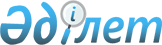 О внесении изменений в решение Мугалжарского районного маслихата от 29 декабря 2022 года № 285 "Об утверждении бюджета города Кандыагаш на 2023-2025 годы"Решение Мугалжарского районного маслихата Актюбинской области от 26 июля 2023 года № 70
      Мугалжарский районный маслихат РЕШИЛ:
      1. Внести в решение Мугалжарского районного маслихата "Об утверждении бюджета города Кандыагаш на 2023-2025 годы" от 29 декабря 2022 года № 285 следующие изменения:
      пункт 1 изложить в новой редакции:
      "1. Утвердить бюджет города Кандыагаш на 2023-2025 годы согласно приложениям 1, 2 и 3 соответственно, в том числе на 2023 год в следующих объемах:
      1) доходы – 744 524 тысяч тенге:
      налоговые поступления – 199 959 тысяч тенге;
      неналоговые поступления – 0 тенге;
      поступления от продажи основного капитала – 30 041 тысяч тенге;
      поступления трансфертов – 514 524 тысяч тенге;
      2) затраты – 776 314 тысяч тенге:
      3) чистое бюджетное кредитование – 0 тенге:
      бюджетные кредиты – 0 тенге;
      погашение бюджетных кредитов – 0 тенге;
      4) сальдо по операциям с финансовыми активами – 0 тенге:
      приобретение финансовых активов – 0 тенге;
      поступление от продажи финансовых активов государства – 0 тенге;
      5) дефицит (профицит) бюджета– -31 790 тысяч тенге;
      6) финансирование дефицита (использование профицита) бюджета– 31 790 тысяч тенге:
      поступление займов – 0 тенге;
      погашение займов – 0 тенге;
      используемые остатки бюджетныхсредств – 31 790 тысяч тенге.";
      приложение 1 к указанному решению изложить в новой редакции согласно приложению к настоящему решению.
      2. Настоящее решение вводится в действие с 1 января 2023 года. Бюджет города Кандыагаш на 2023 год 
					© 2012. РГП на ПХВ «Институт законодательства и правовой информации Республики Казахстан» Министерства юстиции Республики Казахстан
				
      Председатель Мугалжарского районного маслихата 

Б. Кадралин
Приложение к решению 
Мугалжарского районного 
маслихата от 26 июля 2023 года 
№ 70Приложение 1 к решению 
Мугалжарского районного 
маслихата от 29 декабря 2022 
года № 285
категория
категория
категория
категория
сумма (тысяч тенге)
класс
класс
класс
сумма (тысяч тенге)
подкласс
подкласс
сумма (тысяч тенге)
наименование
сумма (тысяч тенге)
1. ДОХОДЫ
744 524
1
НАЛОГОВЫЕ ПОСТУПЛЕНИЯ
199 959
01
Подоходный налог
62 787
2
Индивидуальный подоходный налог
62 787
04
Налоги на собственность
111 131
1
Налоги на имущество
2 867
3
Земельный налог
6 756
4
Налог на транспортные средства
101 508
5
Единый земельный налог
0
05
Внутренние налоги на товары, работы и услуги
26 041
3
Поступления за использование природных и других ресурсов
26 041
3
Поступления от продажи основного капитала
30 041
03
Продажа земли и нематериальных активов
30 041
1
Продажа земли
30 000
2
Продажа нематериальных активов
41
4
Поступления трансфертов
514 524
02
Трансферты, из вышестоящих органов государственного управления
514 524
3
Трансферты из районного (города областного значения) бюджета
514 524
функциональная группа
функциональная группа
функциональная группа
функциональная группа
функциональная группа
сумма (тысяч тенге)
функциональная подгруппа
функциональная подгруппа
функциональная подгруппа
функциональная подгруппа
сумма (тысяч тенге)
администратор бюджетных программ
администратор бюджетных программ
администратор бюджетных программ
сумма (тысяч тенге)
программа
программа
сумма (тысяч тенге)
Наименование
сумма (тысяч тенге)
ІІ. ЗАТРАТЫ
776 314
01
Государственные услуги общего характера
183 764
1
Представительные, исполнительные и другие органы, выполняющие общие функции государственного управления
183 764
124
Аппарат акима города районного значения, села, поселка, сельского округа
183 764
001
Услуги по обеспечению деятельности акима города районного значения, села, поселка, сельского округа
118 964
022
Капитальные расходы государственных органов
64 800
07
Жилищно-коммунальное хозяйство
451 560
3
Благоустройство населенных пунктов
451 560
124
Аппарат акима города районного значения, села, поселка, сельского округа
451 560
008
Освещение улиц в населенных пунктах
207 500
009
Обеспечение санитарии населенных пунктов
46 623
011
Благоустройство и озеленение населенных пунктов
197 437
12
Транспорт и коммуникации
133 795,5
1
Автомобильный транспорт
133 795,5
124
Аппарат акима города районного значения, села, поселка, сельского округа
133 795,5
013
Обеспечение функционирования автомобильных дорог в городах районного значения, селах, поселках, сельских округах
113 795,5
045
Капитальный и средний ремонт автомобильных дорог в городах районного значения, селах, поселках, сельских округах
20 000
15
Трансферты
7 194,5
1
Трансферты
7 194,5
124
Аппарат акима города районного значения, села, поселка, сельского округа
7 194,5
048
Возврат неиспользованных (недоиспользованных) целевых трансфертов
7 194,5
V. Дефицит (профицит) бюджета
-31 790
VI. Финансирование дефицита (использование профицита) бюджета
31 790
8
Используемые остатки бюджетных средств
31 790
01
Остатки бюджетных средств
31 790
1
Свободные остатки бюджетных средств
31 790
 01
Свободные остатки бюджетных средств
31 790